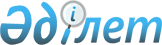 Облыста шағын және орта кәсіпкерлікті дамыту мен қолдаудың 2003-2005 жылдарға арналған бағдарламасын іске асыру жөніндегі 2005 жылға арналған іс-шаралар жоспары туралы
					
			Күшін жойған
			
			
		
					Павлодар облыстық мәслихатының 2005 жылғы 15 сәуірдегі N 38/11 шешімі. Павлодар облысының әділет департаментінде 2005 жылғы 5 мамырда N 3015 тіркелді. Мерзімінің өтуіне байланысты күші жойылды - Павлодар облыстық Әділет департаментінің 2009 жылғы 18 наурыздағы N 4-06/1966 хатымен.




      Ескерту. Мерзімінің өтуіне байланысты күші жойылды - Павлодар облыстық Әділет департаментінің 2009 жылғы 18 наурыздағы N 4-06/1966 хатымен.



      Қазақстан Республикасының "Қазақстан Республикасындағы жергiлiктi мемлекеттiк басқару туралы" 
 Заңының 
 6 бабы 1 тармағының 1) тармақшасына сәйкес, облыстық мәслихат ШЕШIМ ЕТЕДI:



      1. Қоса берiлiп отырған облыста шағын және орта кәсiпкерлiктi дамыту мен қолдаудың 2003-2005 жылдарға арналған  бағдарламасын iске асыру жөнiндегi 2005 жылға арналған iс-шаралар жоспары (бұдан әрi - Жоспар)  - бекiтiлсiн.



      2. Облыс қаржы департаментi Жоспардың дер кезiнде қаржыландыруын қамтамасыз етсiн.



      3. Облыс кәсiпкерлiк және өнеркәсiп департаментi 2006 жылдың  20 қаңтар мерзiмiне орай облыстық мәслихаттың экономика және бюджет мәселелерi жөнiндегi тұрақты комиссиясына Жоспардың орындалуы  туралы ақпарат ұсынатын болсын.



      4. Осы шешiмнiң орындалуын бақылау Павлодар мәслихатының экономика және бюджет мәселелерi тұрақты комиссиясына жүктелсiн.  


      Сессия төрағасы Г. Досжанова



      Облыстық мәслихаттың хатшысы Р. Гафуров





Павлодар облыстық мәслихатының      



(III сайланған XI (кезектен тыс) сессиясы)



2005 жылғы 15 сәуiрдегi "Облыста шағын  



және орта кәсiпкерлiктi дамыту мен қолдаудың



2003-2005 жылдарға арналған бағдарламасын 



iске асыру жөнiндегi 2005 жылға арналған  



iс-шаралар жоспары туралы" N 38/11 шешiмiне 



қосымша                   


 Облыста шағын және орта кәсiпкерлiктi дамыту мен қолдаудың 2003-2005 жылдарға арналған бағдарламасын iске асыру жөнiндегi 2005 жылға арналған iс-шаралар жоспары


					© 2012. Қазақстан Республикасы Әділет министрлігінің «Қазақстан Республикасының Заңнама және құқықтық ақпарат институты» ШЖҚ РМК
				

N




Р


/


с


№



Iс-шаралар 



Аяқталу нысаны



Орындау үшiн жауаптылар



Орындау (iске асыру) мерзiмi 



Болжалды шығындар



Болжалды шығындар



Қаржыландыру көздерi 



1



2



3



4



5



6



6



7



 1. Шағын және орта кәсiпкерлiктi қолдау мен қорғау жүйесiнiң инфрақұрылымын дамыту



 1. Шағын және орта кәсiпкерлiктi қолдау мен қорғау жүйесiнiң инфрақұрылымын дамыту



 1. Шағын және орта кәсiпкерлiктi қолдау мен қорғау жүйесiнiң инфрақұрылымын дамыту



 1. Шағын және орта кәсiпкерлiктi қолдау мен қорғау жүйесiнiң инфрақұрылымын дамыту



 1. Шағын және орта кәсiпкерлiктi қолдау мен қорғау жүйесiнiң инфрақұрылымын дамыту



 1. Шағын және орта кәсiпкерлiктi қолдау мен қорғау жүйесiнiң инфрақұрылымын дамыту



 1. Шағын және орта кәсiпкерлiктi қолдау мен қорғау жүйесiнiң инфрақұрылымын дамыту



 1. Шағын және орта кәсiпкерлiктi қолдау мен қорғау жүйесiнiң инфрақұрылымын дамыту


1

Облыста шағын және орта кәсiпкерлiктi қолдау инфрақұрылымдарының объектiлерi,  бизнестi қолдау орталықтары, бизнес-инкубаторлар, қоғамдық бiрлестiктер қызметтерiнiң тиiмдiлiгiн арттыруға әсер ететiн iс-шараларды ұйымдастыру және жүргiзу     

Облыс әкiмiне есеп

Облыс кәсiпкерлiк және өнеркәсiп департаментi

II, IV тоқсандар

"Кәсiпкерлiк қызметтердi қолдау" 265.003.000 облыстық бюджеттiк бағдарлама бойынша 400 мың теңге

"Кәсiпкерлiк қызметтердi қолдау" 265.003.000 облыстық бюджеттiк бағдарлама бойынша 400 мың теңге

Облыстық бюджет

2

Кәсiпкерлiк үшiн консалтингтiк орталықтарды дамытуға көмек көрсету 

Кәсiпкерлерге ақпараттық, консалтингтiк қызметтер көрсету 

Облыс кәсiпкерлiк және өнеркәсiп департаментi

Желтоқсан

"Кәсiпкерлiк қызметтердi қолдау" 265.003.000 облыстық бюджеттiк бағдарлама бойынша 350 мың теңге

"Кәсiпкерлiк қызметтердi қолдау" 265.003.000 облыстық бюджеттiк бағдарлама бойынша 350 мың теңге

Облыстық бюджет

3

Павлодар ауыл шаруашылығы ғылыми-зерттеу институты жанынан  ауыл кәсiпкерлерi үшiн ақпараттық-талдау бюросының қызметiн дамыту (келiсiм бойынша). Ақпараттық, көрме iс-шараларын, семинар сабақтар өткiзуге көмек көрсету.  

Ауыл кәсiпкерлерiне ақпараттық  талдау бюро қызметiн көрсету

Облыс кәсiпкерлiк және өнеркәсiп; ауыл шаруашылығы  департаменттерi, қалалар мен аудандар әкiмдерi

 IV тоқсан 

"Кәсiпкерлiк қызметтердi қолдау" 265.003.000 облыстық бюджеттiк бағдарлама бойынша 300 мың теңге 

"Кәсiпкерлiк қызметтердi қолдау" 265.003.000 облыстық бюджеттiк бағдарлама бойынша 300 мың теңге 

Облыстық бюджет


  2.  Шағын және орта кәсiпкерлiктi қаржы-кредиттiк және инвестициялық қолдау жүйесiн дамыту



  2.  Шағын және орта кәсiпкерлiктi қаржы-кредиттiк және инвестициялық қолдау жүйесiн дамыту



  2.  Шағын және орта кәсiпкерлiктi қаржы-кредиттiк және инвестициялық қолдау жүйесiн дамыту



  2.  Шағын және орта кәсiпкерлiктi қаржы-кредиттiк және инвестициялық қолдау жүйесiн дамыту



  2.  Шағын және орта кәсiпкерлiктi қаржы-кредиттiк және инвестициялық қолдау жүйесiн дамыту



  2.  Шағын және орта кәсiпкерлiктi қаржы-кредиттiк және инвестициялық қолдау жүйесiн дамыту



  2.  Шағын және орта кәсiпкерлiктi қаржы-кредиттiк және инвестициялық қолдау жүйесiн дамыту



  2.  Шағын және орта кәсiпкерлiктi қаржы-кредиттiк және инвестициялық қолдау жүйесiн дамыту


4

Облыстық бюджет қаражаты есебiнен өндiрiс пен қызмет көрсету салаларын дамытуға бағытталған кәсiпкерлердiң бизнес-жобаларын қаржылық-кредиттiк қолдауды жүзеге асыру, мемлекеттiк даму институттарының инвестицияларын тарту   

Облыс әкiмiне есеп

Облыс кәсiпкерлiк және өнеркәсiп; сәулет, қала құрылысы және құрылыс; жолаушылар көлiгi және автомобиль жолдары   департаменттерi, қалалар мен аудандар әкiмдерi

II, IV тоқсандар

"Шағын кәсiпкерлiктi дамыту үшiн  кредиттеу" 265.004.000 облыстық бюджеттiк бағдарлама бойынша 50 млн. теңге

"Шағын кәсiпкерлiктi дамыту үшiн  кредиттеу" 265.004.000 облыстық бюджеттiк бағдарлама бойынша 50 млн. теңге

Облыстық бюджет,  Қазақстан Республикасының заңнамасымен тыйым салынбаған басқа да қаржы көздерi  

5

Облыстың шағын кредиттiк ұйымдарын ақпараттық және    инвестициялық қолдау 

Облыс әкiмiне есеп

Облыс кәсiпкерлiк және өнеркәсiп департаментi 

Қараша

"Кәсiпкерлiк қызметтердi қолдау" 265.003.000 облыстық бюджеттiк бағдарлама бойынша 300 мың теңге

"Кәсiпкерлiк қызметтердi қолдау" 265.003.000 облыстық бюджеттiк бағдарлама бойынша 300 мың теңге

Облыстық бюджет

6

Шағын және орта кәсiпорындарда сапаның халықаралық стандарттарын енгiзуге ынталандыру жөнiндегi шаралар кешенiн iске асыру; шағын кәсiпорындарда сапаның халықаралық стандарттарын енгiзудiң үрдiстерiн кредиттеуге жәрдемдесу   

Облыс әкiмiне есеп

Облыс кәсiпкерлiк және өнеркәсiп; ауыл шаруашылығы департаменттерi, қалалар мен аудандар әкiмдерi, облыс бойынша стандарттау, метрология және сертификаттау  мемлекеттiк қадағалау басқармасы (келiсiм бойынша)

II, IV тоқсандар

Осы жоспардың 14-тармағында қарастырылған сома шегiнде  

Осы жоспардың 14-тармағында қарастырылған сома шегiнде  

Облыстық бюджет

7

Өнiм сапасы, оны стандарттау және сертификаттау мәселелерi бойынша консультативтiк және түсiндiру iс-шараларын өткiзу

Облыс әкiмiне есеп

Облыс кәсiпкерлiк және өнеркәсiп; сәулет, қала құрылысы және құрылыс департаменттерi, қалалар мен аудандар әкiмдерi, облыс бойынша стандарттау, метрология және сертификаттау мемлекеттiк қадағалау басқармасы (келiсiм бойынша) 

II, IV

тоқсандар 

Осы жоспардың 14-тармағында қарастырылған сома шегiнде

Осы жоспардың 14-тармағында қарастырылған сома шегiнде

Облыстық бюджет

8

Павлодар облысына экономиканың нақты секторларын технологиялық жаңғыртудың күнделiктi мәселелерiн шешуге арналған қолданбалы ғылыми-техникалық әзiрлемелердi тарту мақсатында   кәсiпкерлердiң республикалық ҒЗИ, Ресей Федерациясының шекаралас өңiрлерiнiң ҒЗИ-мен өзара iс-қимыл  жасасуын ұйымдастыру

Кәсiпорындардың ғылыми-зерттеу институттарымен байланысын дамыту жөнiндегi iс-шараларды өткiзу

Облыс кәсiпкерлiк және өнеркәсiп департаментi 

Желтоқсан

Желтоқсан

"Кәсiпкерлiк қызметтердi қолдау" 265.003.000 облыстық бюджеттiк бағдарлама бойынша 150 мың теңге

Облыстық бюджет

9

Инновациялық инфрақұрылыммен, инновациялық кәсiпкерлiк, шағын және орта бизнестi қолдау инфрақұрылымына  кадрларды даярлау және олардың бiлiктiлiгiн арттыруға жәрдемдесу.  

Облыс әкiмiне есеп

Облыс кәсiпкерлiк және өнеркәсiп департаментi, қалалар мен аудандар әкiмдерi

IV тоқсан

IV тоқсан

Осы жоспардың 14-тармағында қарастырылған сома шегiнде

Облыстық бюджет


 3. Шағын және орта бизнес субъектiлерiнiң  бiрiгуiне, өңiраралық ынтымақтастықты дамытуға жәрдемдесу 



 3. Шағын және орта бизнес субъектiлерiнiң  бiрiгуiне, өңiраралық ынтымақтастықты дамытуға жәрдемдесу 



 3. Шағын және орта бизнес субъектiлерiнiң  бiрiгуiне, өңiраралық ынтымақтастықты дамытуға жәрдемдесу 



 3. Шағын және орта бизнес субъектiлерiнiң  бiрiгуiне, өңiраралық ынтымақтастықты дамытуға жәрдемдесу 



 3. Шағын және орта бизнес субъектiлерiнiң  бiрiгуiне, өңiраралық ынтымақтастықты дамытуға жәрдемдесу 



 3. Шағын және орта бизнес субъектiлерiнiң  бiрiгуiне, өңiраралық ынтымақтастықты дамытуға жәрдемдесу 



 3. Шағын және орта бизнес субъектiлерiнiң  бiрiгуiне, өңiраралық ынтымақтастықты дамытуға жәрдемдесу 



 3. Шағын және орта бизнес субъектiлерiнiң  бiрiгуiне, өңiраралық ынтымақтастықты дамытуға жәрдемдесу 


10

Бiрлескен өндiрiс құру, қазiргi заманғы технологияларды тарту, қауымдасқан байланысты дамыту мақсатында Ресей Федерациясының шекаралас өңiрлерiнде және ынтымақтастық үшiн перспективасы бар жақын шет мемлекеттерде облыс кәсiпкерлерiнiң бизнес-кездесулерiн, сауда миссияларын ұйымдастыру және өткiзу 

Бизнес-кездесулер мен миссиялар өткiзу 

Облыс кәсiпкерлiк және өнеркәсiп; ауыл шаруашылығы; сәулет, қала құрылысы және құрылыс департаменттерi, қалалар  әкiмдерi

III тоқсан

"Кәсiпкерлiк қызметтердi қолдау" 265.003.000 облыстық бюджеттiк бағдарлама бойынша 400 мың теңге

"Кәсiпкерлiк қызметтердi қолдау" 265.003.000 облыстық бюджеттiк бағдарлама бойынша 400 мың теңге

Облыстық бюджет

11

Облыстық, өңiраралық, республикалық көрмелер, жәрмеңкелер, тұсаукесерлер ұйымдастыру арқылы шағын бизнес кәсiпорындарына товарларын сыртқы рынокқа шығаруға жәрдемдесу және оларға қатысуға ынталандыру  

Тұсау-кесерлер, көрмелер мен  жәрмеңкелер өткiзу

Облыс кәсiпкерлiк және өнеркәсiп; сәулет, қала құрылысы және құрылыс; ауыл шаруашылығы департаменттерi, қалалар  мен аудандар әкiмдерi

IV тоқсан

"Кәсiпкерлiк қызметтердi қолдау" 265.003.000 облыстық бюджеттiк бағдарлама бойынша 1,10 млн.  теңге

"Кәсiпкерлiк қызметтердi қолдау" 265.003.000 облыстық бюджеттiк бағдарлама бойынша 1,10 млн.  теңге

Облыстық бюджет

12

Iрi, орта және шағын кәсiпорындармен, өнеркәсiп, құрылыс және ауыл шаруашылығы саласындағы кәсiпорындардың арасында қауымдасқан байланысты  дамытуға жәрдемдесу

Облыстың шағын, орта және iрi  кәсiпорындарының қатысуымен кеңестер өткiзу

Облыс кәсiпкерлiк және өнеркәсiп; сәулет, қала құрылысы және құрылыс; ауыл шаруашылығы департаменттерi, қалалар  мен аудандар әкiмдерi

 II,IV тоқсандар

"Кәсiпкерлiк қызметтердi қолдау" 265.003.000 облыстық бюджеттiк бағдарлама бойынша 150 мың теңге

"Кәсiпкерлiк қызметтердi қолдау" 265.003.000 облыстық бюджеттiк бағдарлама бойынша 150 мың теңге

Облыстық бюджет


  4. Кәсiпкерлердi оқыту, шағын кәсiпкерлiктi ақпараттық, ғылыми-әдiстемелiк қамтамасыз ету және насихаттау



  4. Кәсiпкерлердi оқыту, шағын кәсiпкерлiктi ақпараттық, ғылыми-әдiстемелiк қамтамасыз ету және насихаттау



  4. Кәсiпкерлердi оқыту, шағын кәсiпкерлiктi ақпараттық, ғылыми-әдiстемелiк қамтамасыз ету және насихаттау



  4. Кәсiпкерлердi оқыту, шағын кәсiпкерлiктi ақпараттық, ғылыми-әдiстемелiк қамтамасыз ету және насихаттау



  4. Кәсiпкерлердi оқыту, шағын кәсiпкерлiктi ақпараттық, ғылыми-әдiстемелiк қамтамасыз ету және насихаттау



  4. Кәсiпкерлердi оқыту, шағын кәсiпкерлiктi ақпараттық, ғылыми-әдiстемелiк қамтамасыз ету және насихаттау



  4. Кәсiпкерлердi оқыту, шағын кәсiпкерлiктi ақпараттық, ғылыми-әдiстемелiк қамтамасыз ету және насихаттау



  4. Кәсiпкерлердi оқыту, шағын кәсiпкерлiктi ақпараттық, ғылыми-әдiстемелiк қамтамасыз ету және насихаттау


13

Жаңа бастаған кәсiпкерлердi оқыту, менеджерлердiң, шағын және орта кәсiпорындар басшыларының, соның iшiнде әйелдер мен жастардың бiлiктiлiгiн арттыру, фермерлер мен шаруа қожалығы басшылары үшiн ауыл-шаруашылық өндiрiсiнiң тиiмдiлiгiн көтеру жөнiнде семинарлар  ұйымдастыру 

Облыс әкiмiне есеп

Облыс кәсiпкерлiк және өнеркәсiп; ауыл шаруашылығы департаменттерi, қалалар мен аудандар әкiмдерi 

IV тоқсан

"Кәсiпкерлiк қызметтердi қолдау" 265.003.000 облыстық бюджеттiк бағдарлама бойынша 1,90 млн. теңге

"Кәсiпкерлiк қызметтердi қолдау" 265.003.000 облыстық бюджеттiк бағдарлама бойынша 1,90 млн. теңге

Облыстық бюджет

14

БАҚ-та кәсiпкерлiктi дамытудың, шағын және орта кәсiпорындар қызметiн реттейтiн нормативтiк- құқықтық базадағы өзгерiстердiң өзектi мәселелерiн жариялау

Газеттерде жариялау, радио және телехабарларды дайындау 

Облыс кәсiпкерлiк және өнеркәсiп  департаментi, қалалар мен аудандар әкiмдерi 

II, IV тоқсандар

"Кәсiпкерлiк қызметтердi қолдау" 265.003.000 облыстық бюджеттiк бағдарлама бойынша 300 мың теңге

"Кәсiпкерлiк қызметтердi қолдау" 265.003.000 облыстық бюджеттiк бағдарлама бойынша 300 мың теңге

Облыстық бюджет

15

Облыс шағын және орта кәсiпкерлiк субъектiлерiн ақпараттық, әдiстемелiк қамтамасыз ету, кiтапшалар, буклеттер, анықтамалықтар шығару   

Облыс әкiмiне есеп

Облыс кәсiпкерлiк және өнеркәсiп; ауыл шаруашылығы; сәулет, қала құрылысы және құрылыс департаменттерi

IV тоқсан

"Кәсiпкерлiк қызметтердi қолдау" 265.003.000 облыстық бюджеттiк бағдарлама бойынша 450 мың теңге

"Кәсiпкерлiк қызметтердi қолдау" 265.003.000 облыстық бюджеттiк бағдарлама бойынша 450 мың теңге

Облыстық бюджет

16

Шағын және орта кәсiпорындар жұмысшыларын әлеуметтiк қорғау жөнiндегi iс-шараларды талдау, ұйымдастыру және өткiзу, осы бағытта өткiзiлетiн жұмыстарды бұқаралық ақпарат құралдарында жариялау   

Облыс әкiмiне есеп

Облыс кәсiпкерлiк және өнеркәсiп; жұмыспен қамтуды үйлестiру және әлеуметтiк бағдарламалар департаменттерi, қалалар мен аудандар әкiмдерi, облыс бойынша Қазақстан Республикасы Еңбек және тұрғындарды әлеуметтiк қорғау  министрлiгiнiң аумақтық департаментi (келiсiм бойынша)

II, IV тоқсандар

Осы жоспардың 15-тармағында қарастырылған сома шегiнде

Осы жоспардың 15-тармағында қарастырылған сома шегiнде

Облыстық бюджет

17

"Жылдың үздiк кәсiпкерлерi" конкурсының өңiрлiк сатысын ұйымдастыру және өткiзу

Облыс әкiмiне есеп

Облыс кәсiпкерлiк және өнеркәсiп; ауыл шаруашылығы; сәулет, қала құрылысы және құрылыс департаменттерi

III тоқсан

III тоқсан

"Кәсiпкерлiк қызметтердi қолдау" 265.003.000 облыстық бюджеттiк бағдарлама бойынша 398 мың теңге

Облыстық бюджет


 5. Шағын кәсiпкерлiктi дамытудың ұйымдық-құқықтық жағдайларын жетiлдiру



 5. Шағын кәсiпкерлiктi дамытудың ұйымдық-құқықтық жағдайларын жетiлдiру



 5. Шағын кәсiпкерлiктi дамытудың ұйымдық-құқықтық жағдайларын жетiлдiру



 5. Шағын кәсiпкерлiктi дамытудың ұйымдық-құқықтық жағдайларын жетiлдiру



 5. Шағын кәсiпкерлiктi дамытудың ұйымдық-құқықтық жағдайларын жетiлдiру



 5. Шағын кәсiпкерлiктi дамытудың ұйымдық-құқықтық жағдайларын жетiлдiру



 5. Шағын кәсiпкерлiктi дамытудың ұйымдық-құқықтық жағдайларын жетiлдiру



 5. Шағын кәсiпкерлiктi дамытудың ұйымдық-құқықтық жағдайларын жетiлдiру


18

Облыс әкiмiнiң қатысуымен тоқсан сайынғы кездесулерiн, қалалар мен аудандар әкiмдерiнiң кәсiпкерлермен ай сайынғы тақырыптық  кездесулерiн ұйымдастыру және өткiзу        

Кәсiпкерлермен кездесулер, конференциялар, "дөңгелек үстелдер" өткiзу  

Облыс кәсiпкерлiк және өнеркәсiп; ауыл шаруашылығы; сәулет, қала құрылысы және құрылыс департаменттерi, қалалар мен аудандар әкiмдерi

Тоқсан сайын

   Ай сайын

"Кәсiпкерлiк қызметтердi қолдау" 265.003.000 облыстық бюджеттiк бағдарлама бойынша 400 мың теңге

"Кәсiпкерлiк қызметтердi қолдау" 265.003.000 облыстық бюджеттiк бағдарлама бойынша 400 мың теңге

Облыстық бюджет

19

Облыс әкiмдiгi жанындағы Кәсiпкерлер кеңесi мәжiлiстерiнiң жұмыстарын ұйымдастыру және өткiзу  

Облыс әкiмiне есеп

Облыс кәсiпкерлiк және өнеркәсiп департаментi; кәсiпкерлердiң қоғамдық бiрлестiктерi (келiсiм бойынша)

II, IV  тоқсандар

Қаржыландыру талап етiлмейдi 

Қаржыландыру талап етiлмейдi 

20

Кәсiпкерлiк қызметтерге тән тәртiп бұзушылықтардан сақтандыру  мақсатында түсiндiру, алдын алу iс-шараларын өткiзу үшiн бақылау-қадағалау функциялары бар мемлекеттiк органдарды тарту    

Облыс әкiмiне есеп

Облыс кәсiпкерлiк және өнеркәсiп департаментi; бақылау- қадағалау функциялары бар мемлекеттiк органдар (келiсiм бойынша)

II, IV  тоқсандар

Қаржыландыру талап етiлмейдi 

Қаржыландыру талап етiлмейдi 

21

Кәсiпкерлердiң бақылаушы және инспекторлық органдар басшыларымен кездесулерiн ұйымдастыру  

Облыс әкiмiне есеп

Облыс кәсiпкерлiк және өнеркәсiп департаментi, облыс әкiмдiгi жанындағы Кәсiпкерлер кеңесi, қалалар мен аудандар әкiмдерi 

II, IV  тоқсандар

Қаржыландыру қажет емес

Қаржыландыру қажет емес

22

Шағын және орта кәсiпкерлiк субъектiлерi үшiн әкiмшiлiк рәсiмдердi және рұқсаттарды жетiлдiру мен жеңiлдету мақсатында ұсыныстар әзiрлеу жұмыстарын ұйымдастыру   

Қазақстан Республикасы Индустрия және сауда министрлiгiне ұсыныстар 

Облыс кәсiпкерлiк және өнеркәсiп департаментi, рұқсат рәсiмдерiн жүзеге асырушы мемлекеттiк органдар (келiсiм бойынша)

II, IV  тоқсандар

"Кәсiпкерлiк қызметтердi қолдау" 265.003.000 облыстық бюджеттiк бағдарлама бойынша 200 мың теңге

"Кәсiпкерлiк қызметтердi қолдау" 265.003.000 облыстық бюджеттiк бағдарлама бойынша 200 мың теңге

Облыстық бюджет
